Про затвердження технічної документації із землеустрою щодо встановлення (відновлення) в натурі (на місцевості) меж земельної ділянки                       гр. Бондаренко Ірині МиколаївніРозглянувши розроблену Фізична особа – підприємець Сидоренко Микола Миколайович, технічну документацію із землеустрою щодо встановлення (відновлення) в натурі (на місцевості) меж земельної ділянки, гр. Бондаренко Ірини Миколаївни, враховуючи Витяг з ДЗК від 05.08.2019 року, НВ-3216081132019, відповідно  до ст. 12, 91, 118, 121, 122, 186 Земельного кодексу України, п. 34 ст. 26 Закону України «Про місцеве самоврядування в Україні», Гірська сільська рада                                           ВИРІШИЛА:1. Затвердити технічну документацію із землеустрою щодо встановлення (відновлення) в натурі (на місцевості) меж земельної ділянки гр. Бондаренко Ірині Миколаївні, площею 0,9600 га, кадастровий номер 3220883200:02:001:2250 для ведення товарного сільськогосподарського виробництва на території Гірської сільської ради Бориспільського району Київської області.2. Передати гр. Бондаренко Ірині Миколаївні, у власність земельну ділянку з кадастровим номером 3220883200:02:001:2250 площею 0,9600 га, для ведення товарного сільськогосподарського виробництва на території Гірської сільської ради Бориспільського району Київської області за рахунок земель державної власності Гірської сільської ради.3. Гр. Бондаренко Ірині Миколаївні, використовувати за цільовим призначенням з дотриманням вимог ст. 91 Земельного кодексу України. 4.  Гр. Бондаренко Ірині Анатоліївні зареєструвати право власності на земельну ділянку відповідно до чинного законодавства.5. Фізична особа – підприємець Сидоренко Микола Миколайович, передати примірник технічної документації із землеустрою до місцевого фонду документації із землеустрою на зберігання.6. Контроль за виконанням даного рішення покласти на постійну комісіюсільської ради з агропромислового комплексу, земельних питань та екології.с. Горавід 04 вересня 2020 року№ 1871-93-VІІСекретар ради                                                                                Л.Ф.ШершеньГІРСЬКА  СІЛЬСЬКА  РАДА  БОРИСПІЛЬСЬКИЙ  РАЙОНКИЇВСЬКОЇ  ОБЛАСТІР І Ш Е Н Н Я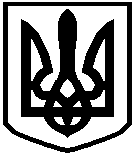 